SNP Memo #2022-2023-41
COMMONWEALTH of VIRGINIA 
Department of Education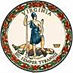 DATE: January 5, 2023TO: Directors, Supervisors, and Contact Persons AddressedFROM: Sandra C. Curwood, PhD, RDN, SandySUBJECT: Food Service Management Contracts Webinar on Thursday, January 26, 2023The Virginia Department of Education, Office of School Nutrition Programs (VDOE-SNP) will host a webinar for school divisions, school food authorities (SFAs), and food service management companies (FSMCs) that are currently contracting or considering contracting for school nutrition program management services on Thursday, January 26, 2023, at 3:00 p.m. In order to participate you must register in advance for the webinar. A confirmation email with webinar details will be sent upon registration. An SFA may contract with a FSMC to manage the food service operation in part or in all and in one or more of its schools. The scope of the management responsibilities must be clearly specified in the solicitation of a FSMC and in the contract awarded to the selected FSMC; however, it is the ultimate responsibility of the SFA to monitor the terms of any resulting contract and the SFA remains responsible for the overall operation and compliance of the school nutrition programs. SFAs must comply with existing federal, state, and local procurement standards when obtaining the services of a FSMC. Virginia SFAs that intend to procure the services of a FSMC are required to use the VDOE-SNP FSMC Request for Proposals template, which includes all United States Department of Agriculture regulatory language and requirements for the FSMC contract. This webinar will review topics such as the process and timeline for new and renewing contracts, applicable local, state, and federal procurement regulations, the responsibilities of the SFA and FSMC, and will provide resources for additional information and assistance. For more information, please contact Tom Patrick, VDOE-SNP Procurement and Contracts specialist, via email at Thomas.Patrick@doe.virginia.gov or via phone at (804) 225-2081.SCC/KAM/cc